Тема 5. Розв’язування рівнянь (лінійні, квадратні рівняння)Домашнє завдання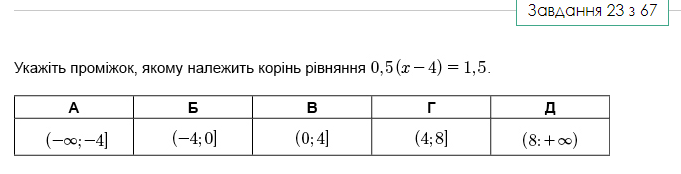 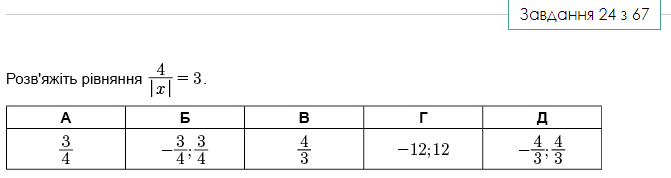 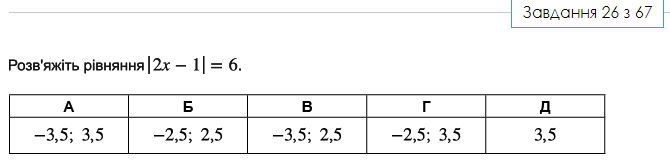 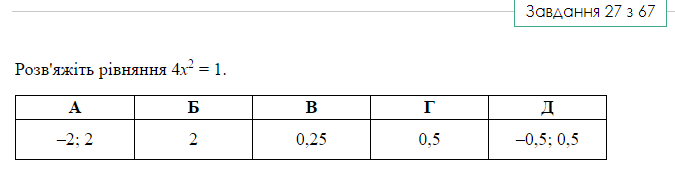 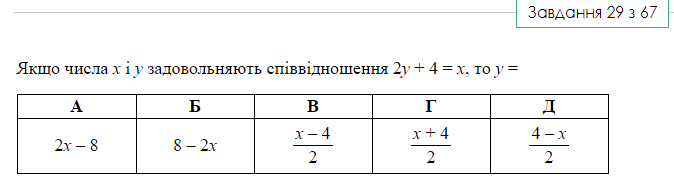 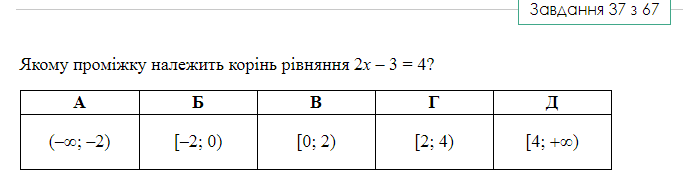 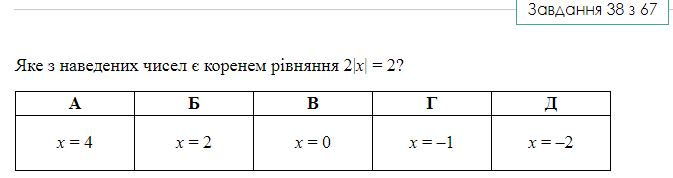 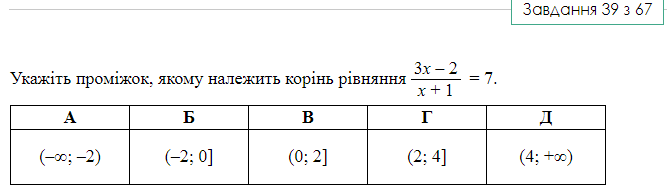 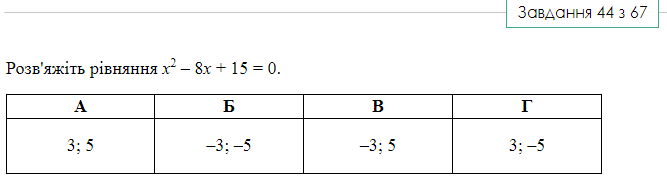 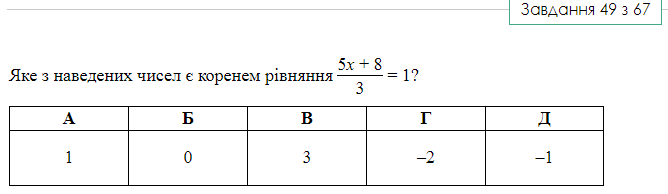 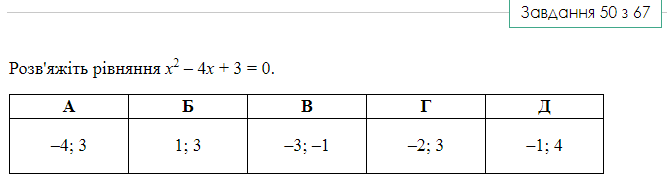 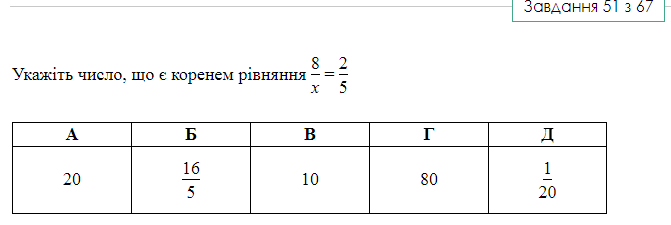 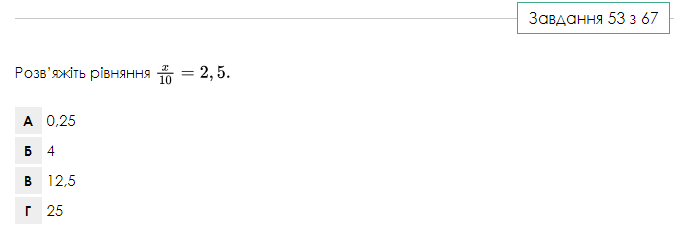 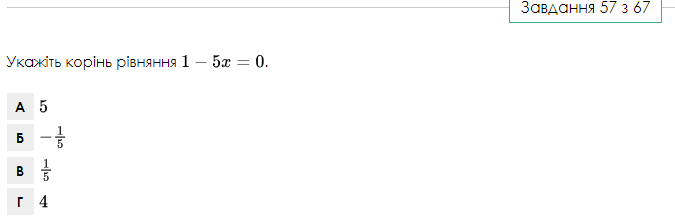 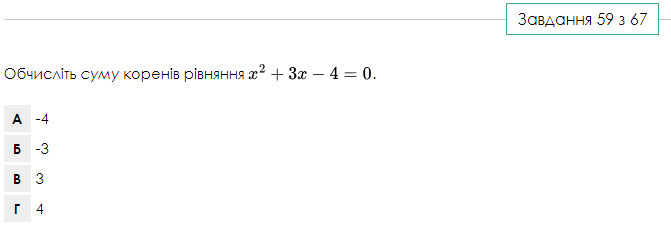 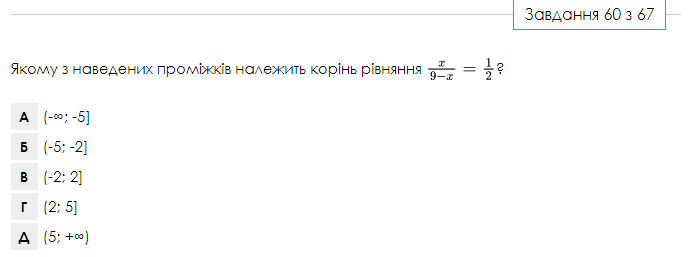 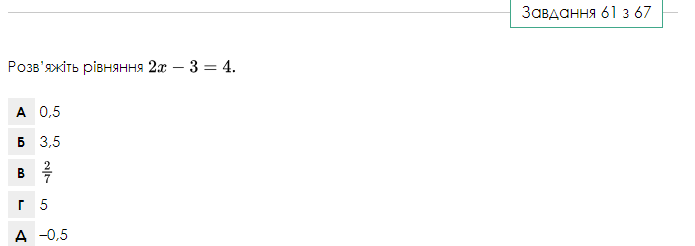 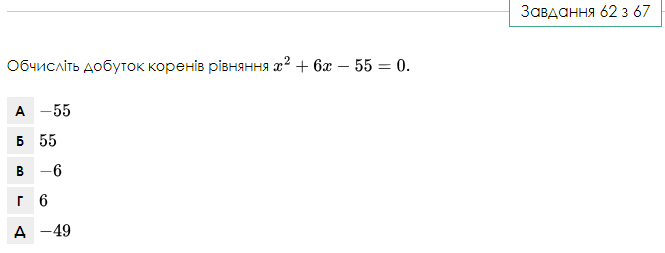 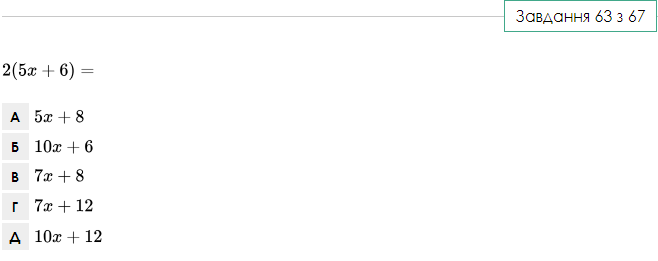 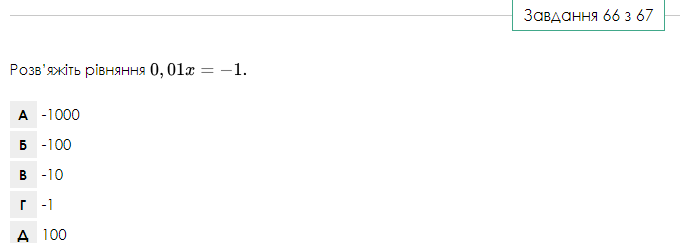 